You are invited to Participate in our Chapter Back Country Horsemen of New Mexico Northwest Chapter*Come to our meetings with speakers on topics of current interest to horsemen.*Receive the National Back Country Horsemen of America newsletter every three months.*Inform us of issues of concern to you and let us inform you of issues that have been brought to BCHNM’s attention for consideration and/or action.*Be involved in service projects that will improve areas used by back country riders, and assist agencies in managing public lands.*Participate in educating public land users in low impact methods to preserve our wilderness areas.*Influence laws, regulations, and attitudes regarding our heritage of pack and saddle stock use of public lands.*Participate in scheduled recreational activities. Northwest Chapter is a part of Back Country Horsemen of America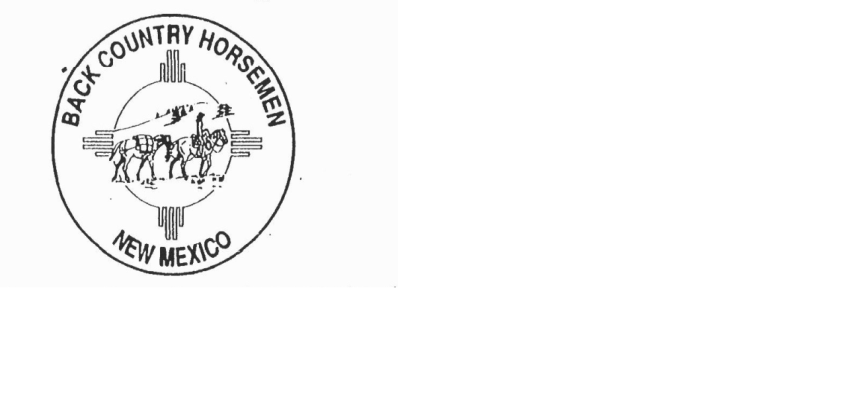 The Purpose of the organization is: To perpetuate the common sense and enjoyment of horse and mules in America’s back country and wilderness.To work to ensure that public lands remain open to recreational stock use.To assist the agencies responsible for the management of public lands.To educate, encourage an solicit active participation in wise and sustaining use of the back country resource by horsemen and the general public, commensurate with our heritage.To foster and encourage the formation of additional Back Country Horsemen Chapters.Back Country Horsemen of America, Northwest Chapter of New Mexico   PO Box 2774  Corrales New Mexico 87048-9998Dan Key President 505-620-1040 como_outfitter@yahoo.com    Melissa Bruch Vice President/State delegate 505-261-4667 Mbangel2me@yahoo.comTeddie Bruce Secretary 505-250-0749  horses3@swcp.comTrisha Ludlum Treasurer 505-249-7778  tlcinvest1@yahoo.comChapter email: bchnmnwchapter@outlook.com                  Facebook: https://www.facebook.com/groups/1435730639979972/www.bchnm.org   for a calendar and chapter informationMEMBERSHIP APPLICATION—BACK COUNTRY HORSEMEN OF AMERICA—NORTHWEST CHAPTER OF NEW MEXICODues for 2015 are $40 for an individual, and $60 for a family.  Children over 18 may be included in family membership or join as an individual member.   I/we, realize there are inherent risks involved in all activities with equine animals and I/We hereby release BCHA/NWC/BCHNM and it’s officers, directors, and membership from liability for any accident, injury, or death that may occur to myself/ourselves or my/our equine by participation in any BCHA/NWC/BCHNM activity.  In accordance with EQUINE LIABILITY ACT SJC/SENATE BILL 268.a.a. 1993Signature_________________________________________________________Date___________________________Signature_________________________________________________________Date___________________________Signature_________________________________________________________Date___________________________Signature_________________________________________________________Date___________________________NamePhone2nd phoneEmail addressAddressMinor?Skills and experience—please tell us where you feel you are at as a rider, experience in trail maintenance, camping with horses, etc.